Un carro autodirigido se pone en una situación en la que chocará con un grupo de peatones o se desviará hacia una pared, lastimando a su único pasajero.El coche sigue su programación y se desvía hacia el muro.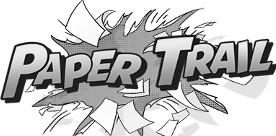 Un grupo de estudiantes ha decidido hacerse vegetariano.John ha decidido hacerse vegetariano porque cree que los animales tienen el mismo derecho a la vida que los humanos.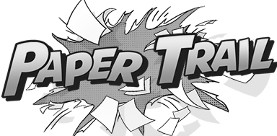 Una controvertida figura política quiere dar un discurso en el campus universitario local. La administración de la universidad no está de acuerdo con las opiniones de esta persona.La administración de la universidad ha denegado la solicitud de esta persona porque considera que la controversia afectará negativamente a la capacidad de aprendizaje de los estudiantes.":")	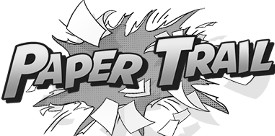 Un carro autodirigido se pone en una situación en la que chocará con un grupo de peatones o se desviará hacia una pared, lastimando a su único pasajero.El coche sigue su programación y obedece las leyes de tráfico sin importar las consecuencias.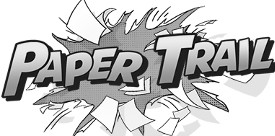 Una controvertida figura política quiere dar un discurso en el campus universitario local. La administración de la universidad no está de acuerdo con las opiniones de esta persona.La administración de la universidad permite que esta persona hable porque tiene derecho a la libertad de expresión.Un carro autodirigido se pone en una situación en la que chocará con un grupo de peatones o se desviará hacia una pared, lastimando a su único pasajero.La inteligencia artificial del coche se ha construido preguntando a miles de personas cómo reaccionarían en situaciones similares. Utiliza esos datos para calcular la mejor opción para esta situación concreta.":")Jane ha decidido convertirse en	Lacy ha decidido convertirse enMike ha decidido convertirse en	vegetariana porque ella	vegetariana porque ellavegetariano porque élcree que lo hará más atractivo.":")cree que el sacrificio de animales se refleja mal en ella misma y en la sociedad.":")cree que la industria dela carne es perjudicial para el medio ambiente y afecta negativamente a la salud de las personas.":")Consecuencia       Deontología         Teoría de la 		virtudSin éticaUna controvertida figura política quiere dar un discurso en el campus de una universidad local. La administración de la universidad no está de acuerdo con las opiniones de esta persona.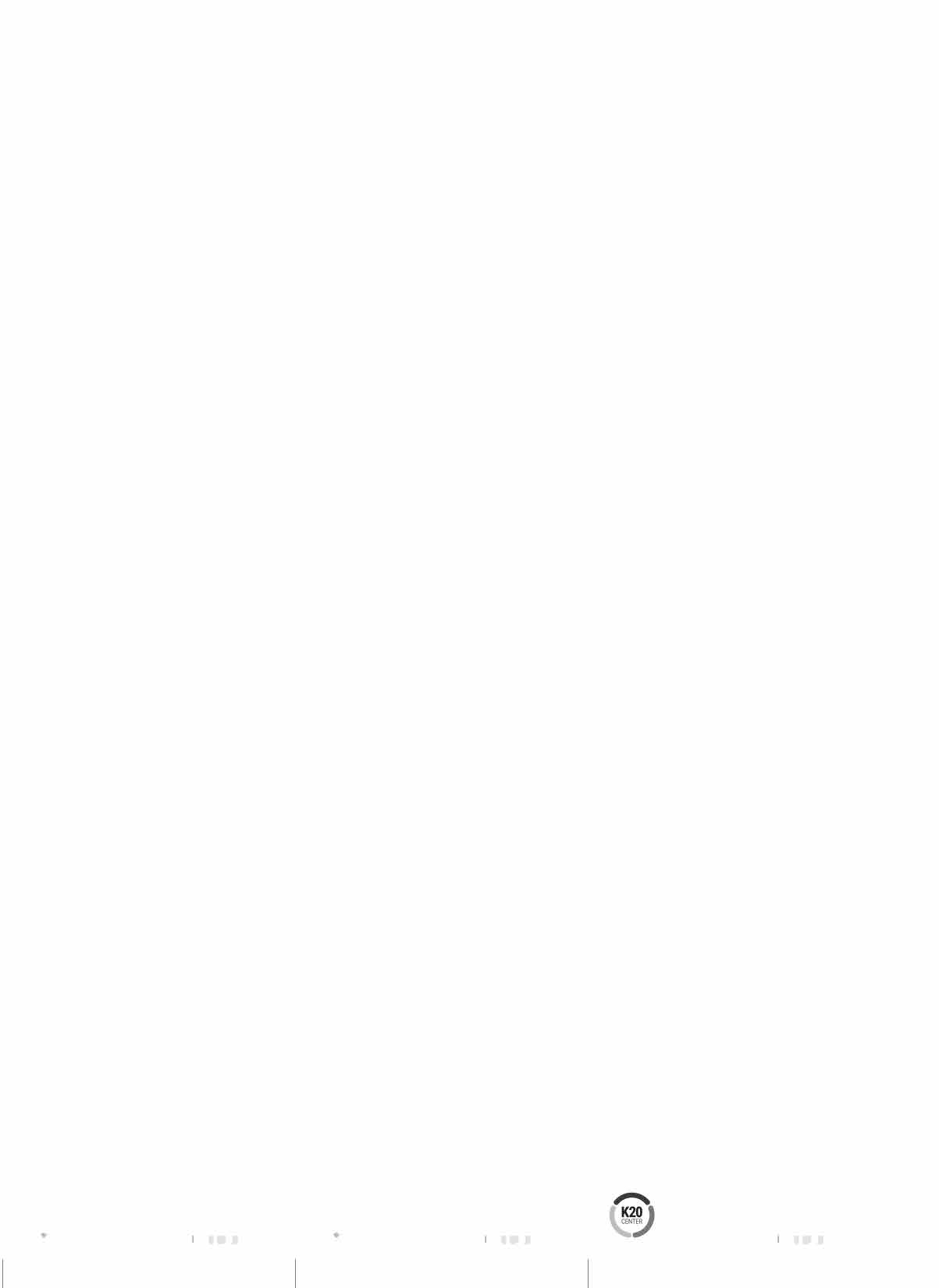 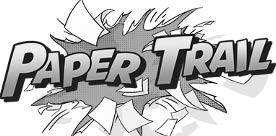 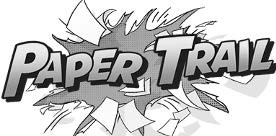 La administración de la universidad ha denegado la solicitud de esta persona porque permitirle hablar daría mala imagen a la reputación de la universidad.,-.,.,�:)Una controvertida figura política quiere dar un discurso en el campus de una universidad local. La administración de la universidad no está de acuerdo con las opiniones de esta persona.La administración de la universidad ha permitido que esta persona hable, pero también ha pedido a un orador con puntos de vista opuestos que se una al debate. La administración afirma que los estudiantes prosperancuando se expone a diversos puntos de vista.,-.,.,�:)Un carro autodirigido se pone en una situación en la que chocará con un grupo de peatones o se desviará hacia una pared, lastimando a su único pasajero.El carro intentará evitar a los peatones, pero no realizará ninguna acción que pueda perjudicar directamente a su pasajero o a cualquier otra persona.Un grupo de estudiantes haUn grupo de estudiantes haUn grupo de estudiantes hadecidido convertirse endecidido convertirse endecidido convertirse envegetarianos.vegetarianos.vegetarianos.